RELACIÓN PROVISIONAL DE ADJUDICACIÓN DE OFERTAS DE PRÁCTICAS CURRICULARES DE LOS ALUMNOS DE PRACT. EXT. EN M. U. EN COMUNICACIÓN INSTITUCIONAL Y POLÍTICA  (R.D.1393/07) (DICIEMBRE 2019) EN MÁSTER UNIVERSITARIO EN COMUNICA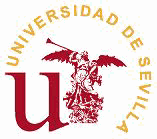 Una vez finalizado el plazo de inscripción para la adjudicación de las ofertas de prácticas curriculares disponibles para alumnos, se procede a publicar el Listado Provisional de Adjudicación, quedando abierto el periodo de alegaciones hasta el 13 de diciembre de 2019.Página 1 de 2N_PUNPract. ext. en M. U. en Comunicación Institucional y Política  (R.D.1393/07)Asignatura:Convocatoria:DICIEMBRE 2019Estado:Con puesto AdjudicadoCod.Exp.NOMBRE DEMANDANTEOpciónOFERTANOMBRE EMPRESAMedia447947Bedoya Cabrera, Cristina 1264019ASOCIACIÓN DE INGENIEROS DE TELECOMUNICACIONES DE ANDALUCÍA OCCIDENTAL (ASITANO)8.13342731Díaz Lara, Patricia 1263716COORDINADORA ANDALUZA DE ONGD7.87Pract. ext. en M. U. en Comunicación Institucional y Política  (R.D.1393/07)Asignatura:Convocatoria:DICIEMBRE 2019Estado:Sin adjudicaciónCod.Exp.NOMBRE DEMANDANTEOpciónOFERTANOMBRE EMPRESAMedia301467AGEA CARRILLO, OLGA7.59448204Blázquez Serrano, Aurora8.15447844Encabo Encabo, Víctor7.68411815García Durán, Adrián8.61392192Garrido Borrego, José Maria8.35398813GONZÁLEZ RAMOS, ÁNGEL8.01444776LARA VASCONEZ, ESTEFANIA4.22396051López Camarena, Javier8.77404194Martínez , Lorena7.65346064Muñoz Fernández, Pedro Pablo8.55445320Quiroga Levín, Valentina6.87400322Ruiz-Chena Salvador, Guillermo8.01302316RUSIÑOL ROMERO, CRISTINA7.47306199Sabuz Millán, Edurne6.44448179SANCHEZ MATEOS, MARIA7.90379788Tena López, María Isabel8.23448624YANG , YIMING3.01Página 2 de 2